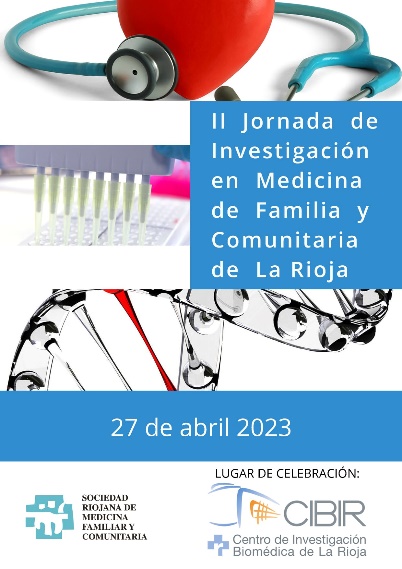 ASISTENTE Nombre y apellidos:  NIF (DNI o NIE): Correo electrónico: Teléfono:  Profesión y centro de trabajo: CUOTA DE INSCRIPCIÓN -Cuota Prioritaria. Incluye la comida en el Restaurante Piqueras: 20 euros.-Cuota Básica. Asistencia a la Jornada, sin comida: Gratuita.MODO DE INSCRIPCIÓNIngreso de la cuota correspondiente en la cuenta ES8801280430890100083287 haciendo constar como concepto el nombre y apellidos del asistente. Cumplimentar este boletín y enviarlo por correo electrónico a la dirección srmfyc@srmfyc.es antes de que finalice el plazo de inscripción (18 de abril de 2023). Debido a la limitación de plazas, la Secretaría de la srmFYC se hará cargo de la gestión de las inscripciones, primando aquellas con las cuotas prioritarias, así como las de aquellos profesionales que presenten algún protocolo, proyecto o tesis en la II Jornada de investigación.FECHA LÍMITE DE INSCRIPCIÓN EL 18 DE ABRIL DE 2023SOLICITADA LA ACREDITACIÓN A LA SECRETARÍA TÉCNICA DE LA COMISIÓN DE FORMACIÓN